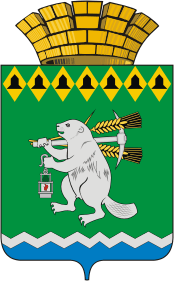  Артемовский городской округ Территориальный орган местного самоуправления поселка Красногвардейский РАСПОРЯЖЕНИЕот 28.02.2019                                                                                                      №1/1 О мерах по подготовке и  пропуску весеннего  половодья, дождевых паводков  в 2019 году В соответствии с Федеральными  законами от 21 июля 1997 года № 117-Ф3 «О безопасности гидротехнических сооружений», от 06 октября 2003 года № 131-ФЗ «Об общих принципах организации местного самоуправления в Российской Федерации», Перечнем ежегодных мероприятий, рекомендованных организациям к реализации при подготовке и в ходе пропуска весеннего половодья, дождевых паводков, утвержденным протоколом от 15.06.2018 № 4 заседания комиссии Правительства Свердловской области по предупреждению и ликвидации чрезвычайных ситуаций и обеспечению пожарной безопасности от 13 июня 2018 года, руководствуясь статьями 30, 31 Устава Артемовского городского округа, в целях обеспечения жизнедеятельности населения и устойчивого функционирования организаций, безаварийного пропуска весеннего половодья, дождевых паводков на территории Артемовского городского округа в 2019 году, во исполнение постановления главы Артемовского городского округа от 01.02.2019 № 90-ПА «О мерах по подготовке и пропуску весеннего половодья, дождевых паводков в 2019 году»:1. Создать при Территориальном органе местного самоуправления поселка Красногвардейский Комиссию по организации безаварийного пропуска весеннего половодья, дождевых паводков на территории поселка Красногвардейский в 2019 году (далее по тексту - противопаводковая комиссия).2. Утвердить:2.1.  Состав противопаводковой комиссии (Приложение 1);2.2. План мероприятий по организации безаварийного пропуска весеннего половодья, дождевых паводков в 2019 году (Приложение 2).3. При пропуске паводковых вод руководствоваться «Инструкцией о порядке сбора и передачи информации в паводковый период на территории Артемовского городского округа на 2019 год», утвержденной постановлением Администрации Артемовского городского округа от 01.02.2019 № 90-ПА «О мерах по подготовке и пропуску весеннего половодья, дождевых паводков в 2019 году»4. Назначить ответственным лицом, обеспечивающим оперативное информирование об обстановке через оперативного дежурного Муниципального казенного учреждения Артемовского городского округа «Единая дежурно-диспетчерская служба» (далее по тексту – МКУ АГО «ЕДДС») исполняющего обязанности председателя  Территориального органа местного самоуправления поселка Красногвардейский Шмурыгина И.В.. Список ответственных лиц и телефоны представить в противопаводковую комиссию через оперативного дежурного  МКУ АГО «ЕДДС»  (телефон 2-45-87, 2-40-44). Срок -  01.03.2018;5. Исполняющему обязанности председателя  Территориального органа местного самоуправления поселка Красногвардейский  Шмурыгину И.В.: 5.1. Разработать и представить в Муниципальное бюджетное учреждение Артемовского городского округа «Жилкомстрой» (далее по тексту – МБУ ЖКС), в отдел по делам гражданской обороны, чрезвычайным ситуациям, пожарной безопасности и мобилизационной подготовке Администрации Артемовского городского округа план мероприятий безаварийного пропуска паводковых вод через ГТС, мосты, территории населенного пункта и объектов экономики. Срок – 05.03.2019;5.2. Представить в противопаводковую комиссию акты предпаводкового обследования подведомственных территорий, гидроузлов, гидросооружений, шламонакопителей, мостов и планы подготовки их к пропуску паводковых вод. Срок – 01.04.2019;5.3. Заблаговременно информировать владельцев нижележащих гидроузлов и МКУ АГО ЕДДС о производимых сбросах воды на Красногвардейской ГТС. Срок - паводковый период.6. Распоряжение опубликовать в газете «Артемовский рабочий» и разместить на официальном сайте Территориального органа местного самоуправления поселка Красногвардейский в информационно - телекоммуникационной сети «Интернет».7. Контроль за исполнением данного распоряжения оставляю за собой.И.о. председателя                                                                             И.В. Шмурыгин                                                              Приложение 1к распоряжению Территориального органа местного самоуправления поселка Красногвардейскийот 28.02.2019 № 1/1Состав Комиссии по организации безаварийного пропуска весеннего половодья,  дождевых паводков на территории поселка Красногвардейский в 2019 годаПриложение 2к распоряжению Территориального органа местного самоуправления поселка Красногвардейскийот 28.02.2018 №1/1 План мероприятий по организации безаварийного пропуска весеннего половодья, дождевых паводков в 2018 году  Инструкция о порядке сбора и передачи информации  противопаводковой  комиссии Территориального органа местного самоуправления поселка Красногвардейский  в паводковый период1. Ответственные лица в организациях и территориальных органах местного самоуправления Артемовского городского округа (далее – ТОМС), дежурные диспетчерских служб два раза в сутки к 8.00 и к 16.00 часам информируют оперативного дежурного МКУ АГО «ЕДДС» (далее по тексту - ОД ЕДДС)  о паводковой обстановке, уровне воды в водохранилищах и прудах, состоянии плотин, мостов и других сооружений на территории Артемовского городского округа, который обобщает полученную информацию за сутки  до 9.00  дня, следующего за отчетным, и докладывает о ситуации председателю противопаводковой комиссии. При возникновении угрозы чрезвычайной ситуации доклад производится немедленно председателю противопаводковой комиссии и начальнику Артемовского местного гарнизона пожарной охраны.2. При пропусках паводковых вод и аварийных сбросах с большими расходами воды, угрожающих целостности сооружений и хозяйственных объектов, расположенных ниже гидроузла, ответственные за пропуск паводковых вод через гидроузлы передают сообщение по телефону (с оформлением телефонограмм) ОД ЕДДС и ответственным лицам на предприятиях, расположенных ниже гидроузла.3. Ответственные на паводковый период:Исполнитель: ТОМС  поселка Красногвардейский№п/пДолжностьФамилия, имя, отчествоТелефон рабочийТелефон домашний1.И.о. председателя ТОМС поселка Красногвардейский, председатель противопаводковой  комиссииШмурыгин Игорь Владимирович44-24090225667582.И.о. директора МУП АГО «Покровское ЖКХ»Шишкин Антон Николаевич2-30-20891229662093.Специалист ТОМС поселка Красногвардейский, секретарь противопаводковой  комиссииВарапаева Ирина Леонидовна44-2459826903202Члены противопаводковой комиссии:4.Инженер МУП АГО «Покровское ЖКХ»Емельянов Анатолий Михайлович442869022593419№ппНаименование мероприятийСроквыполненияОтветственные12341Разработка и представление в МБУ ЖКС, отдел по делам гражданской обороны, чрезвычайным ситуациям, пожарной безопасности и мобилизационной подготовке Администрации Артемовского городского округа  (далее – отдел по делам ГО, ЧС, ПБ и мобилизационной подготовке) перечня мероприятий безаварийного пропуска талых вод через гидротехнические сооружения, мосты01.03.2019И.о. председателя ТОМС поселка Красногвардейский2Разработка, корректировка инструкций дежурного персонала гидротехнических сооружений по действиям  при внеплановых сбросах воды15.03.2019И.о. председателя ТОМС поселка Красногвардейский3Проведение ведомственных предпаводковых обследований гидросооружений, с представлением актов обследования в противопаводковую комиссию25.03.2019И.о. председателя ТОМС поселка Красногвардейский4Проведение до начала паводка работ по очистке дворов, дорожных, уличных канав от мусора, льда, очистке подмостовых пространств, дренажных дорожных труб, водостоков и водоспусков талых вод в реки и овраги01.04.2019И.о. председателя ТОМС поселка Красногвардейский5Очистка зоны санитарной охраны первого пояса подземных водоисточников от снега, восстановление поверхностных ливнестоков 01.04.2019владельцы водопроводно - канализационных сетей и сооружений (по согласованию), и.о. председателя ТОМС поселка Красногвардейский6Обеспечение наличия месячного запаса хлорсодержащих реагентов для обеззараживания питьевой воды (скважина 32)01.04.2019МУП «Покровское ЖКХ»7Организация планового осмотра водопроводно-канализационных колодцев в течениепаводкового периодаМУП «Покровское ЖКХ»10Своевременное произведение откачки поверхностных вод при затоплении водопроводных колодцев с последующей их дезинфекциейв течениепаводкового периодаМУП «Покровское ЖКХ»11Контроль качества питьевой воды в источниках питьевого водоснабжения распределительной сетипостоянноМУП «Покровское ЖКХ»12Контроль за сбросом сточных вод в реки и водохранилищав течение паводковогопериодаМУП «Покровское ЖКХ»13Организация дежурства ответственных лиц, аварийно-спасательных бригад, обеспечение оперативного информирования главы Артемовского городского округа, Администрации Артемовского городского округа через оперативного дежурного МКУ АГО «ЕДДС». Обеспечение запаса материалов для ликвидации угрозы прорыва плотин, дамбв течениепаводкового периодаИ.о. председателя ТОМС поселка КрасногвардейскийМУП АГО «Покровское ЖКХ», АО «ККЗ»14Информирование владельцев нижележащих гидроузлов и противопаводковой комиссии через оперативного дежурного МКУ АГО «ЕДДС» о  сбросах воды на Красногвардейской ГТСв течениепаводкового периодаИ.о. председателя ТОМС поселка Красногвардейский№ п/пНаименование  организациителефон1.ТОМС п. Красногвардейский44240, 44245